                                                                                                Проект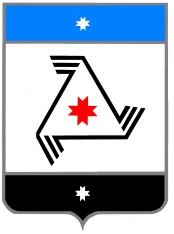 	Р Е Ш Е Н И Е	Совета  депутатовмуниципального образования «Балезинский район»«Балезино ёрос» муниципал кылдытэтысь депутатъёслэн  КенешсыО присвоении звания «Почетный гражданин Балезинского района Удмуртской Республики»«____» __________ 20__ г.В соответствии с п.19 ст.25 Устава муниципального образования Балезинский район», Положением о порядке присвоения почетного звания «Почетный гражданин Балезинского района Удмуртской Республики», утвержденного решением Совета депутатов МО «Балезинский район» от 23 июня 2011 года №43-266 (с изменениями, внесенными решением Совета депутатов МО «Балезинский район» от 25.04.2018г №23-163), 
 Совет депутатов муниципального образования «Балезинский район» РЕШАЕТ:1. Присвоить звание «Почетный гражданин Балезинского района Удмуртской Республики»:(ФИО)2. Оплату материального вознаграждения  производить с ___________.Председатель Совета депутатовМО «Балезинский район»                                                               Н.В. Бабинцев